bdubord@ncajets.org    		bdubord.weebly.comSECOND GRADE NEWS November 17, 2017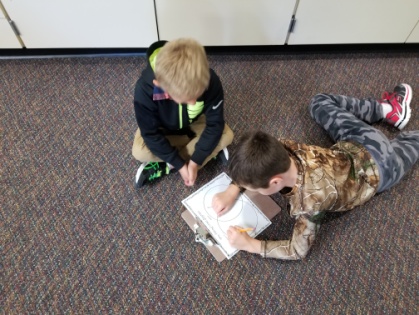 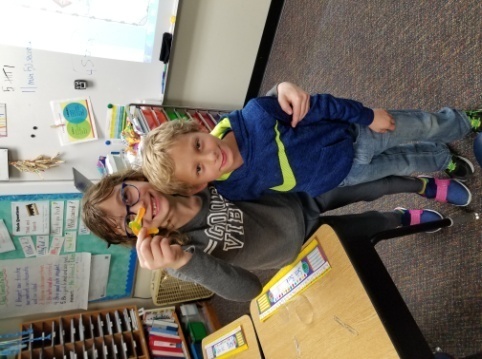 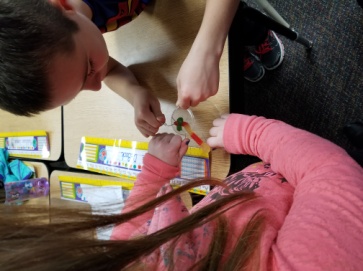 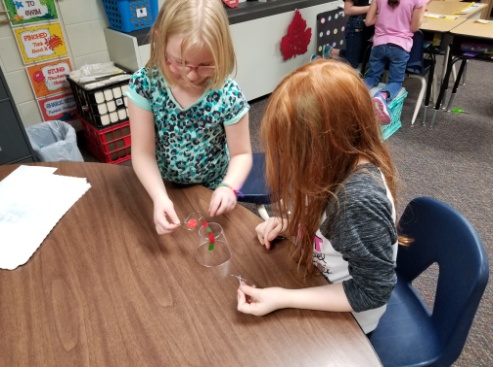 